Basic Electricity and ElectronicsModule One – Problem Worksheet KeyA circuit has a 12 V power supply and a 1 kΩ resistor. What is the current?I = V/R = 12V divided by 1000Ω= .012 A or 12 mAA circuit has a 42 kΩ resistor and 8 mA of current. What is the voltage?V = I X R	= .008 A X 42,000Ω = 336 VA circuit has 520 milli amps of current and 240 volts. What is the resistance?R = V/I	= 240V divided by .52A = 461.5ΩA circuit has 470 kΩ and 16 V. What is the current?I = V/R	= 16V divided by 470,000Ω  = 0.000034 A = 34 μAI = 145 mA, R = 10 MΩ. V = ?V = I x R = .145 A X 10,000,000Ω = 1.45 MVIn the following circuit calculate current and voltage drops.R1 = 2 KΩ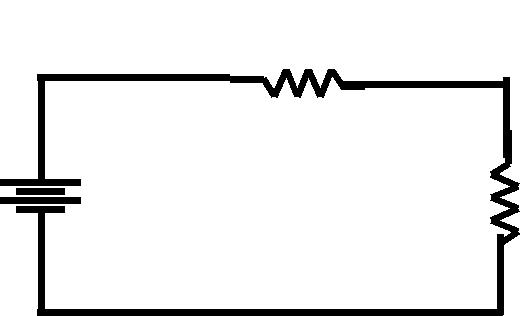 IT = 2 mAV1 = 4VV2 = 8VR2 = 4 KΩVS =12VIn the following circuit, calculate total current and total resistance.In the following circuit, what is R1? R1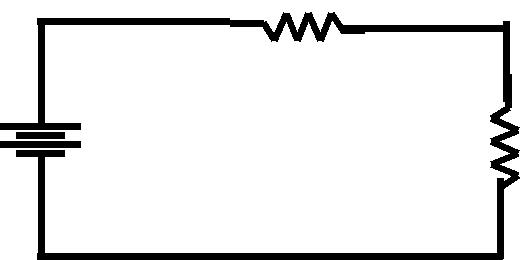 R1 = 8 kΩR2 = 4 KΩVS =18VA power supply consumes 320 mW in order to supply 288 mW to the load. What is the efficiency?Eff = power out divided by power in = 288/320 = .9 = 90%10. What is R2 in the following circuit?IT = 12 mA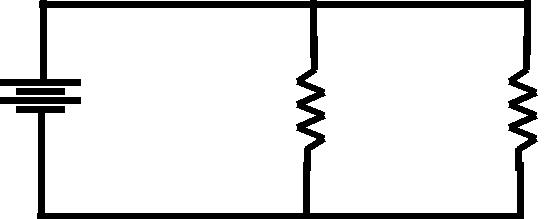 R1 =R2 =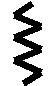 IT = 13.5 mAR1 =R2 =IT = 13.5 mAR1 =R2 =IT = 13.5 mAR1 =R2 =RT = 1333ΩR1 =R2 =RT = 1333ΩR1 =R2 =RT = 1333ΩR1 =R2 =RT = 1333ΩVS =VS =VS =2kΩ4kΩVS =VS =VS =VS =VS =VS =18V18V18VVS =I = 1 mA12VI = 1 mA12VR1 =R2 = 6 kΩR1 =R2 = ?2kΩR2 = ?2kΩ